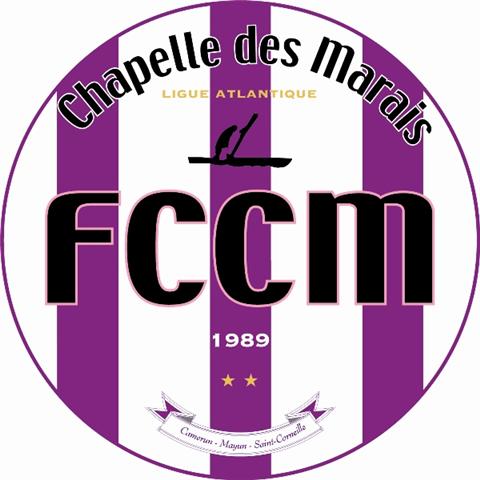 Horaires Entrainements Equipes de jeunesGJ ASL/FCCM Saison 2021/2022U14 / U15Entrainements le Mardi de 18h30 à 20h à La ChapelleEntrainement le Jeudi de 18h30 à 20h à La ChapelleU16 / U17 / U18Entrainement le mercredi de 18h15 à 19h45 à La ChapelleEntrainement le Vendredi de 18h15 à 20h00 à St Lyphard